О проведении публичных слушаний По обсуждению проектов Генерального планаМуниципального образования «Кошки-Теняковскоесельское поселение Буинского муниципального района Республики Татарстан»         По инициативе Главы Буинского муниципального района РТ о проведении публичных слушаний по вопросу обсуждения проектов Генеральных планов сельский поселений Буинского муниципального района РТ, в соответствии со статьями 24 и 28 Градостроительного кодекса Российской Федерации и статьи 14 Федерального закона от 6 октября 2003 г.№ 131-ФЗ «Об общих принципах организации местного самоуправления в Российской Федерации», статьи 15 Закона Республики Татарстан от 28.07.2004 года № 45-ЗРТ «О местном самоуправлении и в Республике Татарстан», уставом Буинского муниципального района РТ, «Положением о порядке организации и проведения публичных слушаниях в Буинском муниципальном районе РТ, утвержденным решением Буинского районного Совета от 14.05.2007 года № 5-16, учитывая, что полномочия органов местного самоуправлений сельских поселений являются вопросами местного значения муниципальных районов и решаются на территориях сельских поселений органами местного самоуправления муниципального района, и в целях соблюдения прав жителей на участие в обсуждении посредством публичных слушанийПОСТАНОВЛЯЮ:Назначить на 04 октября 2018 года в 10.00 часов проведение публичных слушаний по проекту Генерального плана муниципального образования «Кошки-Теняковское сельское поселение Буинского муниципального района Республики Татарстан», по адресу: Республика Татарстан, Буинский муниципальный район,  Кошки-Теняковское сельское поселение, с. Кошки-Теняково, ул. К.В. Иванова, д.31.Предложения и замечания по обсуждаемым вопросам, а также заявки на участие в публичных слушаниях с правом выступления могут подаваться по адресу:  Республика Татарстан, Буинский муниципальный район, г.Буинск, ул.Жореса, д.110 А. ( в рабочие дни – с 8.00 до 16.30).Срок подачи заявок на участие в публичных слушаниях с правом выступления-до 28 сентября 2018 года.Исполнительному комитету Буинского муниципального района РТ:- в срок до 30.08.2018 года опубликовать настоящее постановление вместе с проектом Генерального плана муниципального образования «Кошки-Теняковское сельское поселение Буинского муниципального района Республике Татарстан» на официальном портале правовой информации Республики Татарстан  в информационно-телекоммуникационной  сети «Интернет» по адресу: http://pravo.tatarstan.ru, на официальном сайте Буинского муниципального района РТ по адресу: : http://buinsk.tatarstan.ru  и на официальном сайте Кошки-Теняковского сельского поселения Буинского муниципального района РТ по адресу:  http://buinsk.tatarstan.ru;  - с 30.08.2018 года по 04 октября 2018 года организовать в здании клуба по адресу: Республика Татарстан, Буинский муниципальный район, Кошки-Теняковское сельское поселение, с. Кошки-Теняково, ул. К.В. Иванова, д.31, выставку, экспозицию демонстрационных материалов, выступления представителей органов местного самоуправления и разработчиков проекта генерального плана;-обеспечить подготовку к публичным слушаниям, причем и учет предложений граждан и должностных лиц, проведение публичных слушаний;-опубликовать заключение о результатах публичных слушаний на официальном портале правовой информации Республики Татарстан в  информационно-телекоммуникационной  сети «Интернет» по адресу: http://pravo.tatarstan.ru, на официальном сайте Буинского муниципального района РТ по адресу: : http://buinsk.tatarstan.ru  и на официальном сайте Кошки-Теняковского сельского поселения Буинского муниципального района РТ по адресу:  http://buinsk.tatarstan.ru. - опубликовать настоящее постановление на официальном портале правовой информации Республики Татарстан в  информационно-телекоммуникационной  сети «Интернет» по адресу: http://pravo.tatarstan.ru, на официальном сайте Буинского муниципального района РТ по адресу: : http://buinsk.tatarstan.ru  и на официальном сайте Кошки-Теняковского сельского поселения Буинского муниципального района РТ по адресу:  http://buinsk.tatarstan.ru.Установить, что настоящее постановление вступает в силу со дня его официального опубликования.Контроль за исполнением настоящего постановления возложить на Первого заместителя Главы Буинского муниципального района республики Татарстан Еремеева И.Ф.Глава Буинскогомуниципального района РТ                                                                                М.А.ЗяббаровРЕСПУБЛИКА ТАТАРСТАНГЛАВАБУИНСКОГОМУНИЦИПАЛЬНОГО РАЙОНА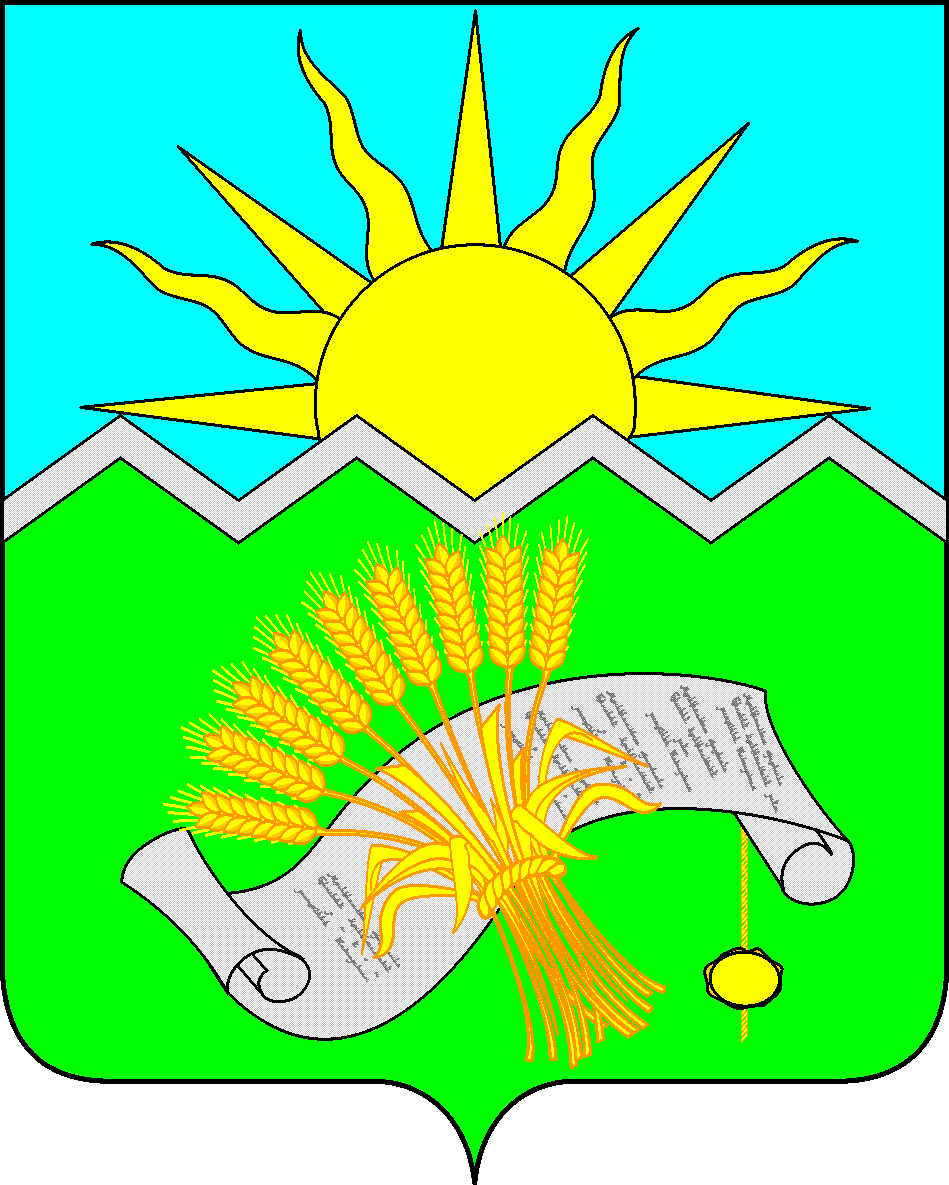 ТАТАРСТАН РЕСПУБЛИКАСЫБУАМУНИЦИПАЛЬ РАЙОНЫБАШЛЫГЫ
ТАТАРСТАН РЕСПУБЛИКАСЫБУАМУНИЦИПАЛЬ РАЙОНЫБАШЛЫГЫ
ПОСТАНОВЛЕНИЕ24.08.2018ПОСТАНОВЛЕНИЕ24.08.2018КАРАР№78-пКАРАР№78-п